     Kalliokonsertti  30.7.2022 klo 16 VIVERE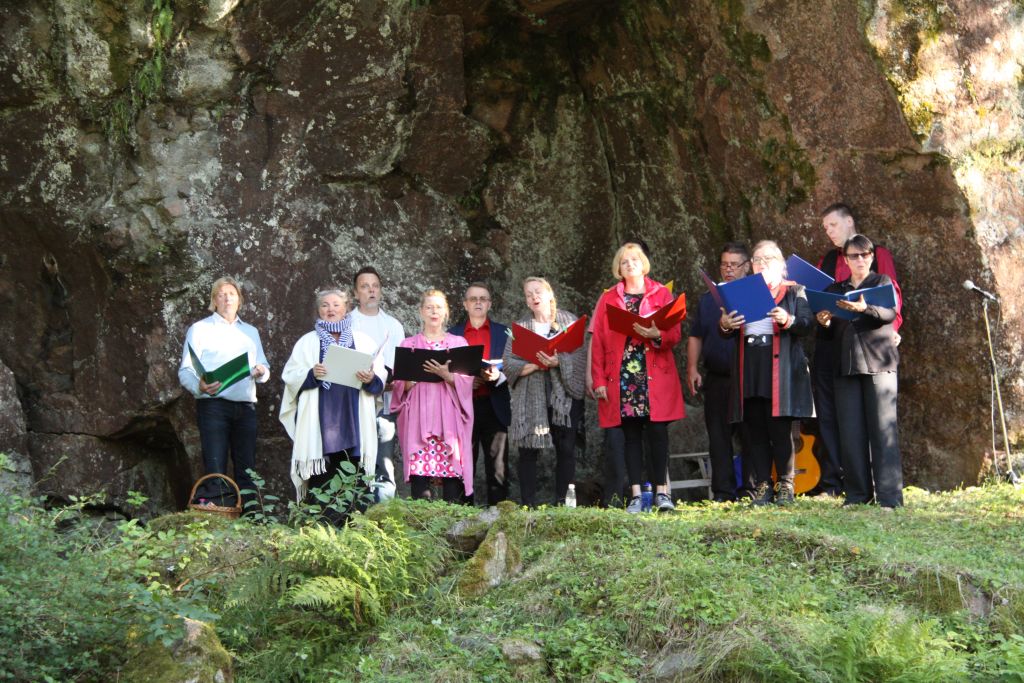 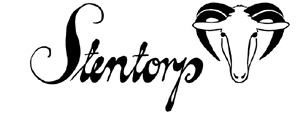 10 €          Stentorp, Skråbbontie 222, Parainen,   0400 844 506                      www.stentorp.fi  facebook stentorp sheepfarm    Instagram